TENTATIVE PROGRAMME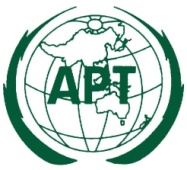 ASIA-PACIFIC TELECOMMUNITYDocument No.:CGSP-2/ADM-02The 2nd Meeting of the Correspondence Group for theStrategic Plan of the APT for 2024-2026 (CGSP-2)Document No.:CGSP-2/ADM-023 May 2023, Virtual Meeting12 April 2023Time (UTC+7)Wednesday, 3 May 202310:00 – 11:30Opening and Session 1 - Plenary (1)OpeningAdoption of the AgendaDiscussion on Initial Draft of the Strategic Plan of the APT for 2024-202610:00 – 11:3011:30 – 12.00Break12:00 – 14:15Session 2 - Plenary (2)Discussion on Initial Draft of the Strategic Plan of the APT for 2024-2026(continue discussion)14:15 – 14:30Break14:30 – 15:00Session 3 – Plenary (3) and ClosingAdoption of output documentWork Plan of the CGSPDate and venue of the 3rd Meeting of the CGSPAny other mattersClosing 